	Radiation Control	 
	Private Bag X62	Enquiries: Admin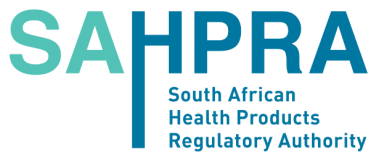 	BELLVILLE	: 021-957 7472 / 021-015 5511	7535	radionuclides@sahpra.org.za APPLICATION FOR A CHANGE OF DETAILS OF AN AUTHORITY HOLDERIN TERMS OF SECTION 3A OF THE HAZARDOUS SUBSTANCES ACT 15 OF 1973	Please quote your file number 
	 in all correspondence Send the application to the email address above (not to other members of staff).Section A: Scope of ApplicationI, (please print legibly) 	 ,ID No. 		 in my capacity as  (please tick) □ Authority Holder  /  □ Radiation Protection Officer (RPO)  /  □ Acting RPO   of (company name):  	,hereby inform Radiation Control that: (please mark the RELEVANT BOX/ES)	□	ONLY the name of the company has changed, not the ownership.
(If the ownership of the company changes, the present company completes an RN528 
and the new company completes an RN787.)	□	the company has relocated to different premises.	□	the contact details of the company have changed.	□	the name and/or contact details of the authority holder’s financial auditors have changed.Section B: Previous/current details of authority holder	Refer to your existing authority for these details.					  .Holder of authority:  	Section or department: 	Postal address:  	Premises address:	
	Office phone: 		Cell: 	Fax:  		Email: 	Name of radiation protection officer:  	Name of acting radiation protection officer:  	Section C: NEW details of authority holder(Only changes need to be completed here; please leave unchanged fields blank)Holder of Authority:  	Section or Department: 	Postal address:  	Premises address:	Office phone:   		Cell: 		Fax: 		Email:	 Name of new radiation protection officer:  	Name of new acting radiation protection officer:  	Note that for changes of office-bearers (RPO, ARPO or medical physicists), the relevant forms RN785 and/or RN786 must also be submitted. Section D: New details of auditorNew auditor name:  	Postal address:  	Office phone:   		Cell: 	Fax: 		Email: 	Section E: Declaration by applicantI (PRINT NAME)  ........................................................................ hereby declare that the information supplied in this form is to the best of my knowledge true and correct.Signature:	Name:  	Designation: 	
                     (Authority holder, RPO, ARPO)ID:  	Date:	